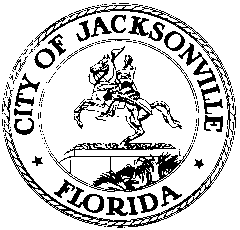 OFFICE OF THE CITY COUNCIL117 WEST DUVAL STREET, SUITE 4254TH FLOOR, CITY HALLJACKSONVILLE, FLORIDA 32202904-630-1377SPECIAL COMMITTEE ON SAFE AND HEALTHY NEIGHBORHOODSMEETING MINUTES City Council Chamber, 1st floor, City Hall
Wednesday, May 23, 20181:00 p.m.Location: City Council Chamber, City Hall – St. James Building, 117 West Duval StreetIn attendance: Council Members Reggie Brown (Chair), Sam Newby, Lori Boyer, Katrina BrownAlso: Paige Johnston– Office of General Counsel; Tommy Carter – Council Auditor’s Office; Tracy Lockley – ECA AL Group 5; Chiquita Moore – Administration; Gerrie Ford-Hardin – ECA Dist. 5; Adri Segui – Legislative Services; Yvonne Mitchell – Council Research DivisionSee sign-in sheet for additional attendees.Meeting Convened: 1:01 p.m.Council Member R. Brown called the meeting to order and the attendees introduced themselves for the record.  He briefed the committee on the structure of the remaining sessions. Ms. Nancy Kilgo, JEA-Director of Government Relations, provided a water & sewer update regarding the neighborhoods in District 4 and 8. Residents that can have service in both areas are close to being fully covered. JEA will run a customer list to determine if there are any outstanding issues. She reviewed the packet of information distributed to the committee. Ms. Kilgo explained that the 2011 Quarterly Financial Summary for Water and Sewer Expansion Authority (WSEA) was the last report submitted that addresses the total amount of funds expended. CM K. Brown inquired about the remaining balance listed on the projects list submitted. Upon the dissolution of the WSEA, the funds were transferred to Public Works Stormwater Utility (septic tank phase-out). In response to Chairman R. Brown’s inquiry, Ms. Kilgo will research the details regarding the incomplete project in Lincoln Villas. A sign remains on the property (7901 Pippit Avenue) that shows that additional work is forthcoming.  JEA is in the process of mapping locations where water & sewer lines are available for individual streets. As it relates to the commercial septic tank program, Ms. Kilgo reviewed the Infill Builder Project Flowchart that was a part of the packet. There was a brief discussion about septic tank vs water & sewer connection in new subdivisions.  Ms. Paige Johnston reviewed the draft legislation regarding the Façade Renovation Grant Program. The draft includes the approved recommendations from the committee meeting on May 9th. The recommendations are:modify public to private dollar match ratio from 1:1 to 2:1;allow documented contribution of materials to count toward private match;expand eligible improvement list; and enable administrative approval with notification to City Council and Council Auditor.Ms. Johnston will add language regarding the submission of the program reports beginning six months after the bill is adopted and followed by every six months. The committee agreed to have the legislation filed.The next meeting is Wednesday, June 13th at 1:00 p.m. The agenda topics will include:Final reportsThere being no further business, the meeting was adjourned at 1:44 p.m.* The written minutes for this meeting are an overview of the discussion. For verbatim comments, the audio version may be retrieved from the Office of Legislative Services.Minutes:    Yvonne P. Mitchell, Council Research   	     06.03.18     Posted 1:30 p.m.Tapes:	    Special Committee on Safe and Healthy Neighborhoods meeting – LSD – 05.23.18Handouts:  Special Committee on Safe and Healthy Neighborhoods meeting – 05.23.18